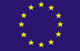 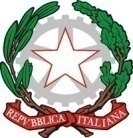 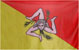 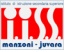 MINISTERO DELL'ISTRUZIONE, DELL'UNIVERSITA' E DELLA RICERCAISTITUTO D’ISTRUZIONE SECONDARIA SUPERIORE“A. MANZONI - F. JUVARA”LICEO DELLE SCIENZE UMANE –LICEO ECONOMICO SOCIALE – LICEO MUSICALELICEO ARTISTICO con i seguenti indirizzi: Arti figurative – Architettura e Ambiente - DesignViale  Trieste n. 169  -93100 Caltanissetta   tel. 0934/598909 – fax 0934/554234Via Belvedere sn  San Cataldo (CL) – tel. 0934/571740 – fax 0934/516788E mail   clis01400a@istruzione.it   -  clis01400a@pec.istruzione.it  Sito web www.liceimanzonijuvara.edu.it - C.F.  80004710853 - CM. CLIS01400A TITOLO DEL PROGETTODATI DELL’ISTITUTO CHE PRESENTA IL PROGETTOISTITUTI SCOLASTICI ADERENTI ALLA EVENTUALE RETEIMPRESE / ASSOCIAZIONI DI CATEGORIA, PARTNER PUBBLICI, PRIVATI E TERZO SETTORE AZIENDE O ENTI ESTERNIPROGETTO (ABSTACT, CONTESTO DI PARTENZA, AZIONI, FASI, ARTICOLAZIONI, OBIETTIVI E FINALITA’ IN COERENZA CON I BISOGNI FORMATIVI DEL TERRITORIO, DESTINATARI, ATTIVITA’, RISULTATI E IMPATTO) STRUTTURA ORGANIZZATIVA, ORGANI E RISORSE UMANE COINVOLTI, IN PARTICOLARE DESCRIVERE IN DETTAGLIOCOMPITI, INIZIATIVE/ATTIVITÀ CHE SVOLGERANNO I CONSIGLI DI CLASSE INTERESSATI	COMPITI, INIZIATIVE, ATTIVITÀ CHE I TUTOR INTERNI ED ESTERNI SVOLGERANNO IN RELAZIONE AL PROGETTORUOLO DELLE STRUTTURE OSPITANTI NELLA FASE DI PROGETTAZIONE E DI REALIZZAZIONE DELLE ATTIVITÀ PREVISTE DALLE CONVENZIONI DEFINIZIONE DEI TEMPI E DEI LUOGHIRICADUTE SULL’ORIENTAMENTO PERSONALIZZAZIONE DEI PERCORSI (FACOLTATIVO DA UTILIZZARE SOLO CON ALUNNI IN SITUAZIONE DI HANDICAP O CON BISOGNO EDUCATIVO SPECIALE)ATTIVITÀ LABORATORIALI, NUOVE TECNOLOGIE, STRUMENTAZIONI INFORMATICHE, NETWORKINGMONITORAGGIO E VALUTAZIONE DEL PERCORSO FORMATIVO E DEL PROGETTOMODALITÀ CONGIUNTE DI ACCERTAMENTO DELLE COMPETENZE (SCUOLA-STRUTTURA OSPITANTE) (TUTOR STRUTTURA OSPITANTE, TUTOR SCOLASTICO, STUDENTE, DOCENTI DISCIPLINE COINVOLTE, CONSIGLIO DI CLASSE) COMPETENZE DA ACQUISIRE NEL PERCORSO PROGETTUALE CON SPECIFICO RIFERIMENTO ALL’EQF
MODALITÀ DI CERTIFICAZIONE/ATTESTAZIONE DELLE COMPETENZE (FORMALI, INFORMALI E NON FORMALI) DIFFUSIONE/COMUNICAZIONE/INFORMAZIONE DEI RISULTATI Tutor esterno…………………….Firma…………………………….Tutor interno………………………Firma………………………………Data……………Istituto: Indirizzo:Telefono: E-mail: Dirigente: IstitutoCodice MeccanograficoDenominazioneIndirizzoINSERIRE SINTESI DEL PROGETTOI Consigli di Classe cureranno la validazione del presente progetto, acquisiranno, con l’ausilio del peer-tutor, le documentazioni previste ed inseriranno le attività nel fascicolo dello studente. Al termine dell’anno scolastico, i consigli medesimi valuteranno le esperienze e le competenze acquisite registrandone gli esiti nei documenti previsti.Tutor interno (referente della scuola): promuove la realizzazione del progetto e fornisce elementi di valutazione.Tutor esterno: promuove la realizzazione del progetto e fornisce all’istituzione ogni elemento atto a verificare e valutare le attività dello studente, compilando la specifica scheda.Costruiscono il progetto, compilano il modulo per la convenzione e la scheda della sicurezza presenti sul sito ,collaborano con la scuola, nei tempi e nei modi previsti e forniscono strumenti idonei allo svolgimento della attività, ne curano inoltre il monitoraggio in corso d’opera, si relazionano, tramite il Tutor esterno, con il Tutor interno in caso di necessità, valutano gli studenti con l’apposita scheda.In caso di omessa documentazione l’attività non è valida.Attività previsteModalità di svolgimentoINSERIRE SE PERTINENTE COL PROGETTORispetto al percorso formativo ed al progetto sono previste tre distinte valutazioni: da parte dei tutor e dello studente (sul Registro Elettronico) e del consiglio di classe. Le valutazioni così ottenute saranno utilizzate per la riprogrammazione dell’esperienza negli anni successivi.La sintesi della valutazione sarà compiuta dal consiglio di classe attraverso la relazione che lo studente consegna, i documenti di valutazione dei Tutor interni ed esterni ed ogni altra informazione che sarà ritenuta utile.CompetenzeLivelloTutte le competenze saranno certificate in forma scrittaTutte le attività di alternanza saranno oggetto di monitoraggio e valutazione del collegio dei docenti.